MEDICAL HISTORY Level 1      PAGE 1 of 2                              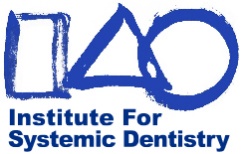 
Patient Name  ______________________________________ Email   ___________________________________________   Date ______________________________________As required by law, our office adheres to written policies and procedures to protect the privacy of information about you that we create, receive or maintain. Your answers are for our records only and will be kept confidential subject to applicable laws. Please note that you will be asked some questions about your responses to this questionnaire, and there may be additional questions concerning your health. This information is vital to allow us to provide appropriate care for you. This office does not use this information to discriminate.	Pre-Clearance	MEDICAL HISTORY Level 1   PAGE 2 of 2
(continued)   STOP HERE and SIGN IF YOU HAVE NO MEDICAL CONDITIONS, DISEASES, SYMPTOMS or TREATMENTS  
FOR THOSE WHO DO, COMPLETE MEDICAL HISTORY Level 2NOTE  Both doctor and patient are encouraged to discuss any and all relevant patient health issues prior to treatment.
I certify that I have read and understand the above and that the information given on this form is accurate. I understand the importance of a truthful health history, and that my dentist and his/her staff will rely on this information for treating me. I acknowledge that my questions, if any, about inquiries set forth above have been answered to my satisfaction. I will not hold my dentist, or any other member of his/her staff, responsible for any action they take or do not take because of errors or omissions
that I may have made in the completion of this form.SIGNATURE of PATIENT / LEGAL GUARDIAN______________________________________________________________________________________________  DATE ___________________________________SIGNATURE of DENTIST______________________________________________________________________________________________  DATE ___________________________________Chief Medical Complaints  (indicate all previous [ P ] and current [ C ] conditions)Chief Medical Complaints  (indicate all previous [ P ] and current [ C ] conditions)Chief Medical Complaints  (indicate all previous [ P ] and current [ C ] conditions)Chief Medical Complaints  (indicate all previous [ P ] and current [ C ] conditions)Chief Medical Complaints  (indicate all previous [ P ] and current [ C ] conditions)Chief Medical Complaints  (indicate all previous [ P ] and current [ C ] conditions)Chief Medical Complaints  (indicate all previous [ P ] and current [ C ] conditions) P C1) 1) 1) 1) 1) 1) 1) 1) 2)2)2)2)2)2)2)2)3)3)3)3)3)3)3)3)4)4)4)4)4)4)4)4)5)5)5)5)5)5)5)5)Practitioners (list all medical / alternative practitioners)                                          Treatments  (list treatments)                           Practitioners (list all medical / alternative practitioners)                                          Treatments  (list treatments)                           Practitioners (list all medical / alternative practitioners)                                          Treatments  (list treatments)                           Practitioners (list all medical / alternative practitioners)                                          Treatments  (list treatments)                           Practitioners (list all medical / alternative practitioners)                                          Treatments  (list treatments)                           Practitioners (list all medical / alternative practitioners)                                          Treatments  (list treatments)                           Practitioners (list all medical / alternative practitioners)                                          Treatments  (list treatments)                           Practitioners (list all medical / alternative practitioners)                                          Treatments  (list treatments)                           Practitioners (list all medical / alternative practitioners)                                          Treatments  (list treatments)                           Practitioners (list all medical / alternative practitioners)                                          Treatments  (list treatments)                           1)1)1)1)1)1)2)2)2)2)2)2)3)3)3)3)3)3)4)4)4)4)4)4)  Allergies    Allergies    YES  YES  NO  DK  Supplements
Indicate Self [S] or Doctor [D] recommendedSupplements
Indicate Self [S] or Doctor [D] recommendedSupplements
Indicate Self [S] or Doctor [D] recommendedSupplements
Indicate Self [S] or Doctor [D] recommendedANTIBIOTICS  Penicillin / Ciprofloxin / Amoxicillin / Clindamycin / otherANTIBIOTICS  Penicillin / Ciprofloxin / Amoxicillin / Clindamycin / otherSupplements
Indicate Self [S] or Doctor [D] recommendedSupplements
Indicate Self [S] or Doctor [D] recommendedSupplements
Indicate Self [S] or Doctor [D] recommendedSupplements
Indicate Self [S] or Doctor [D] recommendedPAIN KILLERS  Codeine / Asprin / otherPAIN KILLERS  Codeine / Asprin / other 1) 1) 1)OTHER DRUGS  Local Anesthetics / Barbiturates / otherOTHER DRUGS  Local Anesthetics / Barbiturates / other 2) 2) 2)FOODS   Shellfish / Iodine / Nuts / Grains / DairyFOODS   Shellfish / Iodine / Nuts / Grains / Dairy 3) 3) 3)TOXICITY  Metals / Plastics / Ceramics / LatexTOXICITY  Metals / Plastics / Ceramics / Latex 4) 4) 4)MISCELLANEOUS  Hayfever / Pollen / AnimalsMISCELLANEOUS  Hayfever / Pollen / Animals 5)  5)  5) ENVIRONMENTAL ILLNESS  EMFs / ChemicalsENVIRONMENTAL ILLNESS  EMFs / Chemicals 6) 6) 6)LifestyleLifestyleLifestyle 7) 7) 7)LifestyleLifestyleLifestyleHOURS WORKEDHOURS WORKEDHOURS WORKED 8) 8) 8)PRIMARY OccupationPRIMARY OccupationPRIMARY Occupation               / week               / week               / week 9) 9) 9)SECONDARY OccupationSECONDARY OccupationSECONDARY Occupation               / week               / week               / week10)10)10)SLEEP QUALITY   Good    Fair   Poor   SLEEP QUANTITY Number of hours/daily = SLEEP QUALITY   Good    Fair   Poor   SLEEP QUANTITY Number of hours/daily = SLEEP QUALITY   Good    Fair   Poor   SLEEP QUANTITY Number of hours/daily = SLEEP QUALITY   Good    Fair   Poor   SLEEP QUANTITY Number of hours/daily = SLEEP QUALITY   Good    Fair   Poor   SLEEP QUANTITY Number of hours/daily = SLEEP QUALITY   Good    Fair   Poor   SLEEP QUANTITY Number of hours/daily = Medications
List over-the-counter (OTC) meds takenMedications
List over-the-counter (OTC) meds takenMedications
List over-the-counter (OTC) meds takenMedications
List over-the-counter (OTC) meds takenSTRESS LEVELS   High    Moderate    Low     Is it manageable?  YES    NO    SomewhatSTRESS LEVELS   High    Moderate    Low     Is it manageable?  YES    NO    SomewhatSTRESS LEVELS   High    Moderate    Low     Is it manageable?  YES    NO    SomewhatSTRESS LEVELS   High    Moderate    Low     Is it manageable?  YES    NO    SomewhatSTRESS LEVELS   High    Moderate    Low     Is it manageable?  YES    NO    SomewhatSTRESS LEVELS   High    Moderate    Low     Is it manageable?  YES    NO    SomewhatMedications
List over-the-counter (OTC) meds takenMedications
List over-the-counter (OTC) meds takenMedications
List over-the-counter (OTC) meds takenMedications
List over-the-counter (OTC) meds takenDENTAL STRESS  List major concerns >DENTAL STRESS  List major concerns >DENTAL STRESS  List major concerns >DENTAL STRESS  List major concerns >DENTAL STRESS  List major concerns >DENTAL STRESS  List major concerns >1)1)1)1)Anxiety before appointments   YES    NO   Somewhat         Are you grinding your teeth?   YES   NO   Are you grinding your teeth?   YES   NO   Are you grinding your teeth?   YES   NO   Are you grinding your teeth?   YES   NO   Are you grinding your teeth?   YES   NO   2)2)2)2)EXERCISE   Gym   Sports   Yoga / Pilates / Tai Chi    Other > EXERCISE   Gym   Sports   Yoga / Pilates / Tai Chi    Other > EXERCISE   Gym   Sports   Yoga / Pilates / Tai Chi    Other > EXERCISE   Gym   Sports   Yoga / Pilates / Tai Chi    Other > EXERCISE   Gym   Sports   Yoga / Pilates / Tai Chi    Other > EXERCISE   Gym   Sports   Yoga / Pilates / Tai Chi    Other > 3)3)3)3)RELAXATION   Meditation    Nature   Other >RELAXATION   Meditation    Nature   Other >RELAXATION   Meditation    Nature   Other >RELAXATION   Meditation    Nature   Other >RELAXATION   Meditation    Nature   Other >RELAXATION   Meditation    Nature   Other >4)4)4)4)    Patient Name  ___________________________________   Diet and Nutrition    Patient Name  ___________________________________   Diet and Nutrition    Patient Name  ___________________________________   Diet and Nutrition    Patient Name  ___________________________________   Diet and Nutrition    Patient Name  ___________________________________   Diet and Nutrition    Patient Name  ___________________________________   Diet and Nutrition    Patient Name  ___________________________________   Diet and Nutrition1) How would you characterize your basic diet?     Carnivore (All meat, few or no vegetables or fruit)     Omnivore (meats, vegetables and fruit)     Vegetarian (vegetables, dairy, eggs)     Vegan (vegetables only)1) How would you characterize your basic diet?     Carnivore (All meat, few or no vegetables or fruit)     Omnivore (meats, vegetables and fruit)     Vegetarian (vegetables, dairy, eggs)     Vegan (vegetables only)1) How would you characterize your basic diet?     Carnivore (All meat, few or no vegetables or fruit)     Omnivore (meats, vegetables and fruit)     Vegetarian (vegetables, dairy, eggs)     Vegan (vegetables only)1) How would you characterize your basic diet?     Carnivore (All meat, few or no vegetables or fruit)     Omnivore (meats, vegetables and fruit)     Vegetarian (vegetables, dairy, eggs)     Vegan (vegetables only)1) How would you characterize your basic diet?     Carnivore (All meat, few or no vegetables or fruit)     Omnivore (meats, vegetables and fruit)     Vegetarian (vegetables, dairy, eggs)     Vegan (vegetables only)2) Are you on a medical diet?     YES    NO    SOMEWHAT        Cardiovascular     Diabetic     Other _______________________________________     __________________________________________2) Are you on a medical diet?     YES    NO    SOMEWHAT        Cardiovascular     Diabetic     Other _______________________________________     __________________________________________2) Are you on a medical diet?     YES    NO    SOMEWHAT        Cardiovascular     Diabetic     Other _______________________________________     __________________________________________2) Are you on a medical diet?     YES    NO    SOMEWHAT        Cardiovascular     Diabetic     Other _______________________________________     __________________________________________1) How would you characterize your basic diet?     Carnivore (All meat, few or no vegetables or fruit)     Omnivore (meats, vegetables and fruit)     Vegetarian (vegetables, dairy, eggs)     Vegan (vegetables only)1) How would you characterize your basic diet?     Carnivore (All meat, few or no vegetables or fruit)     Omnivore (meats, vegetables and fruit)     Vegetarian (vegetables, dairy, eggs)     Vegan (vegetables only)1) How would you characterize your basic diet?     Carnivore (All meat, few or no vegetables or fruit)     Omnivore (meats, vegetables and fruit)     Vegetarian (vegetables, dairy, eggs)     Vegan (vegetables only)1) How would you characterize your basic diet?     Carnivore (All meat, few or no vegetables or fruit)     Omnivore (meats, vegetables and fruit)     Vegetarian (vegetables, dairy, eggs)     Vegan (vegetables only)1) How would you characterize your basic diet?     Carnivore (All meat, few or no vegetables or fruit)     Omnivore (meats, vegetables and fruit)     Vegetarian (vegetables, dairy, eggs)     Vegan (vegetables only)2) Are you on a medical diet?     YES    NO    SOMEWHAT        Cardiovascular     Diabetic     Other _______________________________________     __________________________________________2) Are you on a medical diet?     YES    NO    SOMEWHAT        Cardiovascular     Diabetic     Other _______________________________________     __________________________________________2) Are you on a medical diet?     YES    NO    SOMEWHAT        Cardiovascular     Diabetic     Other _______________________________________     __________________________________________2) Are you on a medical diet?     YES    NO    SOMEWHAT        Cardiovascular     Diabetic     Other _______________________________________     __________________________________________3) Do you restrict certain foods due to potential allergies and intolerance?     YES    NO    SOMEWHAT     Grains    Dairy    Nuts   Gluten   Shellfish    Other __________________________________________________3) Do you restrict certain foods due to potential allergies and intolerance?     YES    NO    SOMEWHAT     Grains    Dairy    Nuts   Gluten   Shellfish    Other __________________________________________________3) Do you restrict certain foods due to potential allergies and intolerance?     YES    NO    SOMEWHAT     Grains    Dairy    Nuts   Gluten   Shellfish    Other __________________________________________________3) Do you restrict certain foods due to potential allergies and intolerance?     YES    NO    SOMEWHAT     Grains    Dairy    Nuts   Gluten   Shellfish    Other __________________________________________________3) Do you restrict certain foods due to potential allergies and intolerance?     YES    NO    SOMEWHAT     Grains    Dairy    Nuts   Gluten   Shellfish    Other __________________________________________________3) Do you restrict certain foods due to potential allergies and intolerance?     YES    NO    SOMEWHAT     Grains    Dairy    Nuts   Gluten   Shellfish    Other __________________________________________________3) Do you restrict certain foods due to potential allergies and intolerance?     YES    NO    SOMEWHAT     Grains    Dairy    Nuts   Gluten   Shellfish    Other __________________________________________________3) Do you restrict certain foods due to potential allergies and intolerance?     YES    NO    SOMEWHAT     Grains    Dairy    Nuts   Gluten   Shellfish    Other __________________________________________________3) Do you restrict certain foods due to potential allergies and intolerance?     YES    NO    SOMEWHAT     Grains    Dairy    Nuts   Gluten   Shellfish    Other __________________________________________________3) Do you restrict certain foods due to potential allergies and intolerance?     YES    NO    SOMEWHAT     Grains    Dairy    Nuts   Gluten   Shellfish    Other __________________________________________________4) Do you have any completely raw meals in a day?     YES    NO 4) Do you have any completely raw meals in a day?     YES    NO 4) Do you have any completely raw meals in a day?     YES    NO 4) Do you have any completely raw meals in a day?     YES    NO 4) Do you have any completely raw meals in a day?     YES    NO 4) Do you have any completely raw meals in a day?     YES    NO 4) Do you have any completely raw meals in a day?     YES    NO 4) Do you have any completely raw meals in a day?     YES    NO 4) Do you have any completely raw meals in a day?     YES    NO 4) Do you have any completely raw meals in a day?     YES    NO Social History  (indicate all previous [ P ] and current [ C ] conditions)Social History  (indicate all previous [ P ] and current [ C ] conditions)Social History  (indicate all previous [ P ] and current [ C ] conditions)Social History  (indicate all previous [ P ] and current [ C ] conditions)Social History  (indicate all previous [ P ] and current [ C ] conditions)Social History  (indicate all previous [ P ] and current [ C ] conditions)Social History  (indicate all previous [ P ] and current [ C ] conditions)Social History  (indicate all previous [ P ] and current [ C ] conditions)Social History  (indicate all previous [ P ] and current [ C ] conditions)Social History  (indicate all previous [ P ] and current [ C ] conditions)SMOKING      YES    NONicotineSMOKING      YES    NONicotine P C  SUGARTeaspoons added to drinks                                              _______ / day  SUGARTeaspoons added to drinks                                              _______ / day  SUGARTeaspoons added to drinks                                              _______ / day  SUGARTeaspoons added to drinks                                              _______ / dayPCSMOKING      YES    NONicotineSMOKING      YES    NONicotine  SUGARTeaspoons added to drinks                                              _______ / day  SUGARTeaspoons added to drinks                                              _______ / day  SUGARTeaspoons added to drinks                                              _______ / day  SUGARTeaspoons added to drinks                                              _______ / dayCannabis (medical/recreational)Cannabis (medical/recreational)Liquid sugars (soda, ice cream) )                           _______ amount / weekLiquid sugars (soda, ice cream) )                           _______ amount / weekLiquid sugars (soda, ice cream) )                           _______ amount / weekLiquid sugars (soda, ice cream) )                           _______ amount / weekOral Nicotine / VapingOral Nicotine / VapingMild sugars (health food snacks)                           _______ amount / week Mild sugars (health food snacks)                           _______ amount / week Mild sugars (health food snacks)                           _______ amount / week Mild sugars (health food snacks)                           _______ amount / week Other drugs (specify) 
_________________________________Other drugs (specify) 
_________________________________Hard (addictive) sugars (soda, ice cream)  Are you addicted to sugar?   YES     NO     DON’T KNOW  Hard (addictive) sugars (soda, ice cream)  Are you addicted to sugar?   YES     NO     DON’T KNOW  Hard (addictive) sugars (soda, ice cream)  Are you addicted to sugar?   YES     NO     DON’T KNOW  Hard (addictive) sugars (soda, ice cream)  Are you addicted to sugar?   YES     NO     DON’T KNOW  Are you interested in stopping?   YES    NOAre you interested in stopping?   YES    NOAre you interested in stopping?   YES    NOAre you interested in stopping?   YES    NOStore-bought snacks that include (or may include if           YES    NO
you don’t read labels) HFCS (high fructose corn syrup),
agave, fructose, sucrose, corn syrup?Store-bought snacks that include (or may include if           YES    NO
you don’t read labels) HFCS (high fructose corn syrup),
agave, fructose, sucrose, corn syrup?Store-bought snacks that include (or may include if           YES    NO
you don’t read labels) HFCS (high fructose corn syrup),
agave, fructose, sucrose, corn syrup?Store-bought snacks that include (or may include if           YES    NO
you don’t read labels) HFCS (high fructose corn syrup),
agave, fructose, sucrose, corn syrup?ALCOHOL      YES    NO
Wine / Beer / Cocktails  ____drinks / weekALCOHOL      YES    NO
Wine / Beer / Cocktails  ____drinks / weekStore-bought snacks that include (or may include if           YES    NO
you don’t read labels) HFCS (high fructose corn syrup),
agave, fructose, sucrose, corn syrup?Store-bought snacks that include (or may include if           YES    NO
you don’t read labels) HFCS (high fructose corn syrup),
agave, fructose, sucrose, corn syrup?Store-bought snacks that include (or may include if           YES    NO
you don’t read labels) HFCS (high fructose corn syrup),
agave, fructose, sucrose, corn syrup?Store-bought snacks that include (or may include if           YES    NO
you don’t read labels) HFCS (high fructose corn syrup),
agave, fructose, sucrose, corn syrup?CAFFEINE      YES    NODrinks
per dayPCArtificial sweeteners (exotoxins) such as aspartame,         YES    NO
saccharin, stevia (non-herbal forms)?                              Artificial sweeteners (exotoxins) such as aspartame,         YES    NO
saccharin, stevia (non-herbal forms)?                              Artificial sweeteners (exotoxins) such as aspartame,         YES    NO
saccharin, stevia (non-herbal forms)?                              Artificial sweeteners (exotoxins) such as aspartame,         YES    NO
saccharin, stevia (non-herbal forms)?                              EspressoArtificial sweeteners (exotoxins) such as aspartame,         YES    NO
saccharin, stevia (non-herbal forms)?                              Artificial sweeteners (exotoxins) such as aspartame,         YES    NO
saccharin, stevia (non-herbal forms)?                              Artificial sweeteners (exotoxins) such as aspartame,         YES    NO
saccharin, stevia (non-herbal forms)?                              Artificial sweeteners (exotoxins) such as aspartame,         YES    NO
saccharin, stevia (non-herbal forms)?                              CoffeeAre you interested in stopping sugar addiction?                YES    NOAre you interested in stopping sugar addiction?                YES    NOAre you interested in stopping sugar addiction?                YES    NOAre you interested in stopping sugar addiction?                YES    NOBlack TeaCHOCOLATEChocolate consumption                                         _______ amount / weekCHOCOLATEChocolate consumption                                         _______ amount / weekCHOCOLATEChocolate consumption                                         _______ amount / weekCHOCOLATEChocolate consumption                                         _______ amount / week  P CEnergy Drinks CHOCOLATEChocolate consumption                                         _______ amount / weekCHOCOLATEChocolate consumption                                         _______ amount / weekCHOCOLATEChocolate consumption                                         _______ amount / weekCHOCOLATEChocolate consumption                                         _______ amount / week